Gentiane jauneLa gentiane jaune (Gentiana lutea) encore appelée grande gentiane est une plante de la famille des Gentianacées présente dans divers massifs montagneux européens, dont les Alpes, le Massif central, le Jura, les Pyrénées et les Vosges. Observée en 2013 dans les hautes Ardennes belges1.Autres noms vernaculairesLa gentiane jaune est aussi appelée gentiane officinale, jouvansanne, quinquina d'Europe, quinquina des pauvres, lève-toi-et-marche, jansonna, bananier des Alpes et quinquina indigène.Description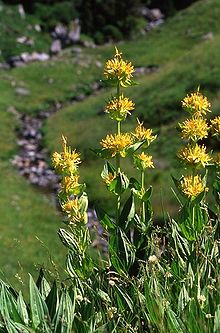 Gentiana lutea dans son milieuGrande herbe robuste et vivace, elle peut vivre 50 ans et met 10 ans pour fleurir la première fois. Les feuilles sont opposées et nervurées. Elles sont pétiolées à la base et sessiles embrassantes sur la tige. Les grandes fleurs jaunes sont serrées à la base des feuilles supérieures. La corolle est divisée en 5 à 9 lobes presque jusqu'à la base.Elle est parfois confondue avec le vérâtre blanc (ou hellébore blanc) dont les fleurs sont blanches et les feuilles alternées, alors que les fleurs de la gentiane sont jaunes et les feuilles opposées.CaractéristiquesSource2Organes reproducteursType d'inflorescence : gloméruleRépartition des sexes : hermaphroditeType de pollinisation : entomogamePériode de floraison : juin à aoûtGraineType de fruit : capsuleMode de dissémination : barochoreHabitat et répartitionHabitat type : pelouses acidophiles montagnardes à subalpinesAire de répartition : européen méridional.Sa taille est d'environ 1,50 m et ses fleurs sont de couleur jaune.UsagesLe rhizome et les racines sont utilisés en phytothérapie comme le laissent supposer ses nombreux noms vernaculaires. Mais la gentiane est surtout utilisée dans des apéritifs comme laliqueur de gentiane ou l'alcool de gentiane (Suze, Salers, Avèze, etc.), Bière de Fleurac3, et lePicon, auxquels elle apporte son amertume.Il faut attendre sept à dix ans avant de pouvoir les récolter. La récolte est réalisée essentiellement dans le Massif central par les « Gençanaïres ». À l'aide d'une fourche spéciale appelée « fourche du diable », ils peuvent extraire plus de 200 kg de racines par jour. C'est un travail pénible qui s'effectue de mai à octobre.Ce sont près de 1 000 à 1 500 tonnes qui sont utilisées chaque année pour satisfaire les besoins de l'artisanat et l'industrie. En volume, la gentiane est une des trois premières plantes médicinales et aromatiques utilisées en France et ses applications sont nombreuses (pharmacie et médecine humaine et vétérinaire, boissons et spiritueux, cosmétique, fabrication d'arômes et d'extraits, gastronomie…)4.Utilisations traditionnellesSource5La gentiane jaune est utilisée :comme tonique digestif,pour stimuler l'appétit,pour faciliter la digestion,comme roborant,pour traiter la dyspepsie atonique,pour traiter l'atonie gastro-intestinale,pour traiter la dyspepsie,comme anti-scrofuleux,pour diminuer la diarrhée,comme sialogogue,comme amer digestif,comme antiémétique,pour soigner la fatigue due aux maladies chroniques,pour soulager l'épuisement,pour traiter contre les vers, comme anthelminthique,comme antiseptique.HybridesDans les Pyrénées, elle s'hybride avec la gentiane de Burser (endémique) pour former la gentiane de Marcailhou. Dans les Alpes, d'autres hybrides sont observés également avec la gentiane pourpre, la gentiane ponctuée et la gentiane de Hongrie6.Exploitation en FranceUne association européenne, le Cercle européen d'étude des gentianacées, regroupe l'ensemble des professionnels et des particuliers autour de la filière gentiane en France. Il existe également une revue éditée par cette association.